INFORME DE SEGUIMIENTO PRIMER SEMESTRE DE 2017RENDICIÓN DE CUENTAS Y MESAS PUBLICAS DEL NIVEL REGIONAL Y ZONAL (ENERO- JUNIO DE 2017)PRESENTA:SUBDIRECCIÓN DE MONITOREO Y EVALUACIÓN)BOGOTÁ DC(JULIO 29   DE 2017)TABLA DE CONTENIDOS 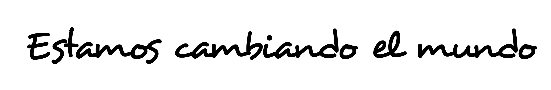 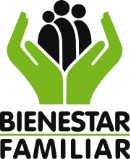 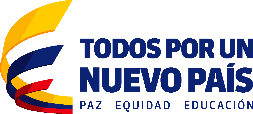 GENERALIDADES 2017 AVANCES PRIMER SEMESTRE 2017ANALISIS DE RESULTADOS Y COMPROMISOS EN LAS MESAS PÚBLICASAVANCES EN EL COMPONENTE DE INFORMACIÓNAVANCES EN EL COMPONENTE DE DIALOGOAVANCES EN EL COMPONENTE DE INCENTIVOS DIFICULTADES RETOS PARA EL PRIMER SEMESTRE DE 2017GENERALIDADES 2017 La Implementación de la Política de Rendición de Cuentas del ICBF a los Ciudadanos, está establecida en el documento Conpes 3654 de 2010 y para el 2017 se continuará orientando a posicionar la cultura de apertura de la información, transparencia y diálogo entre el Estado y los ciudadanos.En el ICBF, Nivel Nacional Regional y Zonal el proceso de rendición de cuentas continuará aunando en la consolidación de los siguientes propósitos:Definir la política de rendición de cuentas como un proceso secuencial y de responsabilidad en los tres niveles.Promover las consultas ciudadanas y las convocatorias como aspectos claves de este proceso.  Garantizar la participación ciudadana, de la niñez, la adolescencia y la familia como el eje central de este proceso. Promover el uso de metodologías participativas fundamentadas en un dialogo de doble vía y con incidencia en la toma de decisiones frente a los programas y servicios.Informar y Visibilizar el mejoramiento de las condiciones de vida de los niños, niñas, adolescentes y jóvenes en Colombia, con perspectivas de derechos. Promover el uso de todos los canales de información que posibiliten la transparencia como el eje central de este proceso.Garantizar el uso de herramientas diseñadas para el reconocimiento de prácticas innovadoras en el proceso de rendición de cuentas. Evaluar y realimentar este proceso a las áreas y niveles del ICBF.En desarrollo de esta política, el ICBF para esta vigencia, estableció las metas y actividades dentro del plan de rendición de cuentas que se constituye en la carta de navegación de la entidad en temas de dialogo, información e incentivos fundamentados en las orientaciones y lineamientos metodológicos.Finalmente, el ICBF para posicionar este proceso en el 2017 continuará:Armonizando todos los esfuerzos que se hagan para cumplir con los objetivos y resultados esperados, las estrategias metas y actividades propuestas por cada uno de los componentes de este proceso. Realizando un trabajo coherente y un proceso riguroso de rendición de cuentas tendiente a consolidar la cultura de gestión institucional fiel a los principios misionales y siempre comprometida con el cumplimiento de los derechos de la niñez, la adolescencia y la familia colombiana. Para el año 2017 se presentaron las siguientes líneas de trabajo:Las Mesas Públicas – MP de los Centros Zonales se deben programar y realizar antes del 30 de agosto, en el caso de tener programadas MP en los meses de septiembre y octubre, se deben reprogramar para los meses anteriores y realizarse antes del 30 de agosto.En tal sentido las consultas ciudadanas se deberán realizar hasta Julio 30 de 2017. Para las MP se mantendrán las mismas orientaciones brindadas desde el febrero 24 de 2017, en cuanto a la participación, la gestión de las PQRS y el seguimiento a los compromisos adquiridos y demás compromiso de esta meta. Para las mesas públicas se deben invitar a los entes de control, principalmente a la procuraduría para asegurar su asistencia a las mismas.Se debe llevar registro en audio y video, así como el registro de asistencia de los concurrentes a la mesa pública.Directrices para las Regionales:La Rendición de cuentas de cada regional, se realizará por medio de un programa en formato de televisión pregrabado, y que será difundido en medios de comunicación comunitarios, regionales entre el 10 y 20 de noviembre de 2017.La Dirección de Planeación y Control de Gestión y la Oficina de Comunicaciones, definirán y compartirán el formato, las instrucciones y el libreto con los principales temas que deberán tratar las Regionales, incluyendo la información que se haya generado en las mesas públicas de los centros zonales de cada Regional, los primeros 15 días de septiembre.Con el apoyo de las oficinas de comunicaciones Regionales se coordinará la logística y los desplazamientos para realizar los pregrabados en la ciudad de Bogotá en los meses de septiembre y octubre, utilizando el libreto y formato establecido.Las producciones y la grabación de los 33 eventos de rendición de cuentas deberán quedar listos al 30 de octubre de 2017, para iniciar su divulgación en noviembre.Los recursos asignados del operador logístico fueron destinados para priorizar en rendición cuentas, mesas púbicas y ferias épicas, pero si les sobra o no van a ser utilizados pueden utilizarse en otros eventos según la necesidad de cada Regional e informando a la Dirección de Abastecimiento de la Sede Nacional.Aspectos generales de este proceso:Para los casos de la regionales y centro zonales que aplique, actualizar los cronogramas de Mesas públicas que sean necesarias reprogramar y remitirlo consolidado a más tardar el miércoles 1 de julio de 2017 por parte del Director Regional, de acuerdo con las instrucciones impartidas en el presente memorando y  remitir la información al Director de Planeación y Control de Gestión,  Juan Carlos Bolívar López juan.bolivar@icbf.gov.co, con copia al Subdirector de Monitoreo y Evaluación, Julio Cesar Jimenez Garzon (Julio.JimenezG@icbf.gov.co) y el profesional Luis Angel Mora   (luis.mora@icbf.gov.co).La nueva programación de las mesas públicas y la rendición de cuentas, será colgada en la página Web del ICBF para la consulta ciudadana.Continuar entregando 30 días antes de realizarse la Mesa Pública a la Subdirección de Monitoreo y Evaluación, la información que será presentada en las audiencias, la cual debe ser de calidad y estar en un lenguaje comprensible a la comunidad. La información deberá publicarse por parte de la Subdirección, en la página Web y la Regional deberá garantizar que las convocatorias y la información, queden publicadas en las carteleras de las Regionales y los Centros Zonales para las respectivas consultas tal como se vienen realizando.Continuar planeando y gestionando la estrategia articulada de comunicaciones, de la Dirección Nacional, Regional y Centro Zonal, con medios locales de comunicaciones para garantizar el éxito de este proceso en lo que resta del año tanto en las MP como en la RPC.  Continuar reportando  durante los 10 primeros días siguientes a la rendición de cuentas o mesas públicas, a la Subdirección de Monitoreo y Evaluación (luis.mora@icbf.gov.co), la gestión de las actividades realizadas mensualmente y entregar el informe en el formato diseñado para ello, con las respectivas evidencias (Acta, Agenda, convocatorias, Informes de gestión, Guía 3 de seguimiento a los compromisos y aportes de la comunidad, encuesta de evaluación, lista de participantes).Continuar diligenciando los avances del indicador, con base en los compromisos adquiridos y cumplidos adjuntando las evidencias que para el efecto se requieren. Continuar realizando el trabajo articulado con la Subdirección de Monitoreo y Evaluación y la Dirección de Abastecimiento, para garantizar el uso adecuado de los recursos para la logística.AVANCES PRIMER SEMESTRE 2017Con base en lo diseñado en el plan de rendición de cuentas y el plan de acción 2017 del Instituto, se destacan los siguientes avances:Se publicaron en la página web todas las evidencias de los resultados de la meta 2016, tanto del nivel Nacional, como el nivel Regional y Zonal Se participó en el comité de trabajo para el diseño del plan anticorrupción del ICBF y se compartieron las líneas de acción del proceso de RPC 2017. Se diseñó y socializó en la Web Pagina NAS   el plan integral de rendición de cuentas del ICBF para el año 2017, el cual contó con los aportes e insumos de la de la mesa de transparencia. Se prepararon y entregaron las líneas de acción del proceso de rendición de cuentas 2017, los cuales fueron compartidos el 23 de febrero del año en curso a los directores misionales, y Regionales y las coordinaciones de Planeación, Asistencia Técnica y enlaces del °SNBF y se reformularon el 21 de junio de 2017 con base en la ley de garantías.Se hizo asistencia técnica a los Directores Regionales y los coordinadores de planeación y asistencia técnica sobre la nueva estrategia de rendición de cuentas, además se hizo alusión a la caja de herramientas y se recomendó el tema de las consultas previas para la definición de los temas de las MP como eje principal de este proceso. La encuesta virtual se puede consultar en el siguiente Link: https://docs.google.com/forms/d/e/1FAIpQLSfrjv5Cw7vtrp6Xw7kGQC02GLCXtns9rDRJsEbdkEVk5ZONUA/viewform?usp=sf_liSe sistematizó en las cuatro matrices la información de la meta por cada Regional y Centro Zonal quedando para el 2017, un total de 241 eventos de los cuales 33 son eventos de rendición publica de cuentas. Incluye el evento del nivel nacional y 208 mesas públicas incluye todos los Centros Zonales del País, quedó pendiente de reporte la (Regional Guajira que a la fecha no se ha pronunciado.)Se publicó en la página Web del ICBF el cronograma virtual de rendición de cuentas y mesas públicas 2017 con un nuevo diseño para ser consultado tanto por los actores sociales como los actores institucionales. http://www.icbf.gov.co/portal/page/portal/PortalICBF/LeyTransparencia/RendicionCuentasICBFSe continúa brindado la asistencia técnica a las Regionales sobre la metodología, la meta, los instrumentos y demás soportes que se requieren para el desarrollo de esta meta en el presente año.Se cuenta con una Caja de herramientas en las que se pueden consultar todos los documentos y formatos claves para este proceso se pueden consultar en el siguiente Link \\172.16.9.31\ArchivosICBF\Direccion de Planeación\Caja de Herramientas 2017\Se realizaron 3 Video conferencias sobre la nueva estrategia de RPC en las cuales asistieron las siguientes Regionales:	Amazonas, Cauca, Córdoba Caldas, Cesar, Guaviare, La Guajira Quindío, Meta, Nariño, Putumayo, Risaralda, Sucre, San Andres, Vichada, Vaupés, Se continuó publicando en la página Web del ICBF el cronograma virtual de rendición de cuentas y mesas públicas 2017 con un nuevo diseño para ser consultado tanto por los actores sociales como los actores institucionales. http://www.icbf.gov.co/portal/page/portal/PortalICBF/LeyTransparencia/RendicionCuentasICBFSe actualizo en la Caja de herramientas  las plantillas para apoyo de la presentación de las temáticas de las MP, estas plantillas fueron avaladas por las áreas misionales, además se colgaron otras herramientas claves las cuales pueden ser consultadas por las Regionales y los CZ    \\172.16.9.31\ArchivosICBF\Direccion de Planeación\Caja de Herramientas 2017\Se avanzó en las consultas previas y para el primer semestre, el resultado fue el siguiente:Las Regionales realizaron el 100% de encuestas físicasA junio de 2017, 78 centros zonales realizaron consultas   y participaron 4.295 personas en igual número de encuestas.Los temas elegidos en las consultas fueron:19 Centros Zonales hicieron consultas  y los temas más representativos que eligió la comunidad tuvo que ver con: Violencia y abuso Sexual, Maltrato infantil, proceso administrativo de restablecimiento de derechos, temas de protección en general, Embarazo en Adolescentes, Sistema de responsabilidad penal, Hogares de paso, trabajo infantil y aprovechamiento del tiempo libre, de resaltar que los temas que más fueron solicitados, están Violencia y abuso Sexual, Maltrato infantil, trabajo infantil y aprovechamiento del tiempo libre.De resaltar que el mayor porcentaje de las consultas ciudadanas en todo el País fue sobre el tema de prevención del embarazo en adolescentes y los CZ demuestran baja capacidad para asumir esta temática que requiere tratamiento especial. 34 Centros Zonales hicieron consultas y los temas más representativos que eligió la comunidad tuvo que ver con: Temas atención a niños y niñas menores de seis años, en las distintas modalidades en conjunto con temas nutricionales y de bienestarina. 6 Centros Zonales hicieron consultas y los temas más representativos que eligió la comunidad tuvo que ver con temas de bienestarina.18 Centros Zonales hicieron consultas y los temas más representativos que eligió la comunidad tuvo que ver con programas y servicios y portafolio.1 Centro Zonal hizo consultas y el tema más representativo que eligió la comunidad tuvo que ver con participación de los niños y niñas en medio institucional.Para el primer semestre se programaron 81 MP y reportaron 79 MP quedando pendientes 2 MP de las Regionales Boyacá y Norte de Santander.  para una gestión del 98%.Es importante aclarar que de las 79 MP realizadas se cuentan con todas las evidencias incluyendo los temas de consultas ciudadanas los formatos de cumplimiento a compromisos.En las 79 MP en dichas mesas han participado un total de 4.600 personas de la cuales 1.202 personas representan a las OG, 3.209 personas que representan a las ONG y 189 personas que representan a los entes de control y veedurías.  Para el primer semestre se generaron 155 compromisos y reportaron la gestión de 153 compromisos para una gestión del 99%, quedaron pendientes de reportar cumplimiento de 2 compromisos las Regionales Boyacá y Norte de Santander.De las 79 MP realizadas y acordes con el tema de las consultas ciudadanas las tendencias en cuanto a temáticas fueron: 35 mesas pública sobre primera infancia, 19 mesas públicas sobre programas y servicios, 19 MP sobre temas de protección y 6 mesas públicas sobre temas de bienestarina.ANALISIS DE RESULTADOS Y COMPROMISOS EN LAS MESAS PÚBLICASDe las 79 mesas públicas realizadas hasta el momento se cuenta con un balance de compromisos adquiridos con la comunidad y es de aclarar que el mayor porcentaje son de resorte de los CZ los cuales pueden resolver con su propia gestión; a continuación, se resumes las tendencias de compromisos por temáticas que comprometen al nivel Regional y Nacional, (Ver cuadro de compromisos por temáticas tratadas en las MP para el primer semestre):De 35 mesas públicas realizadas en el primer semestre los siguientes fueron los compromisos adquiridos en los temas de atención a niños y niñas menores de 6 años (Primera Infancia) y que marcan las siguientes tendencias a las cuales hay que hacerles seguimiento:De 19 mesas públicas realizadas en el primer semestre los siguientes fueron los compromisos adquiridos en los temas de Protección, que marcan las siguientes tendencias a las cuales hay que hacerles seguimiento:De 19 mesas públicas realizadas en el primer semestre los siguientes fueron los compromisos adquiridos en los temas de Programas y servicios en general, que marcan las siguientes tendencias a las cuales hay que hacerles seguimiento:De 6 mesas públicas realizadas en el primer semestre los siguientes fueron los compromisos adquiridos en los temas de Nutrición y Bienestarina, que marcan las siguientes tendencias a las cuales hay que hacerles seguimiento:Compromisos del tema Generaciones con Bienestar; en este punto si bien es cierto no se realizaron MP específicas sobre este tema, se rescatan las siguientes inquietudes de la comunidad:  AVANCES EN EL COMPONENTE DE INFORMACIÓNSe revisaron y depuraron las plantillas de información por cada temática misional en la cual se definieron los contenidos mínimos de información para la RPC y MP en cada Regional / CZ, se contó con el apoyo el aval y la revisión de los equipos misionales, de primera infancia, Niñez y adolescencia, Familia, Protección y Nutrición. Se brindaron herramientas metodológicas de referencia para garantizar que la información que se socialice a las comunidades sea adecuado, fácil de interpretar.Se colgaron con antelación en la Web los informes y las invitaciones a las mesas públicas como preámbulo de información y consulta para abrir espacios de dialogo durante el desarrollo de las MP. Se ha brindado información en los reportes mensuales de gestión del ICBF y los avances del proceso de rendición de cuentas en el marco de la transparencia. Se han fortalecido los canales virtuales para facilitar la información y comunicación con ciudadanía.Se colgó la caja de herramientas como un espacio de consulta de todos las ayudas y metodologías e instrumentos claves para el desarrollo y la cualificación del proceso de rendición de cuentas.  Se hizo trazabilidad a los temas de PQRS y los temas de mayor cuestionamiento de las comunidades en las MP tienen que ver con: Fijación de cuota alimentaria, Mejoramiento de las condiciones locativas de la Unidad de Servicio Lazos de Amor y Vida, Desnutrición Infantil, Negligencia y desidia en cuanto la atención, cuidado, suministro de medicamentos y aliento a adultos mayores, Infraestructura deficiente del Centro Zonal, Aumentar en los cupos en el CDI, Fortalecimiento del Centro de Desarrollo Infantil, CDI, Aumentar las atenciones de prevención al embarazo adolescente y consumo de sustancias psicoactivas, maltrato infantil y desnutrición., Estrategia de Cero a Siempre no tiene suficiente cobertura en las zonas de conflicto armado, Programas de Promoción y prevención de vulneración de derechos a niños, niñas y adolescentes, Anonimidad en los casos de maltrato infantil, Apoyo psicosocial para el fortalecimiento de redes familiares, Resolver dudas de programas de recuperación nutricional para bebés con bajo peso al nacer, Provisión a las UDS de una bienestarina mensual para quien estén en lista de espera, Solicitud de dar bienestarina a adultos mayores, Solicitud de entrega del complemento nutricional en la zona urbana para la facilidad de los usuarios en zona rural por la dispersión de las veredas, Apoyo a mujeres gestantes, Solicitud de información acerca del valor del contrato que tiene el operador Funda salud y las acciones que ha realizado el ICBF frente a la ejecución del contrato, Solicitud de información sobre la negativa de invitación a las Madres Comunitarias a la Mesa Pública de Infancia que se realizó en el Municipio de Sabana de Torres el día 17 de Mayo de 2017, Información acerca de las acciones que ha tomado el ICBF frente al mal estado de los alimentos que se entregan a los niños y niñas por parte del operador Funda salud. Se espera que la Dirección de servicios y atención haga el respectivo seguimiento a las respuestas que se esté brindando a la comunidad.AVANCES EN EL COMPONENTE DE DIALOGOSe hizo entrega dentro de la caja de herramientas las distintas metodologías participativas para el desarrollo de las MP, las cuales han sido consultadas y utilizadas por los equipos zonales, dichas metodologías están implícitas en los informes previos de las mesas públicas que fueron colgadas en la página web. Se realizaron 79 mesas públicas como espacios de dialogo de doble vía con la comunidad para tratar temas sugeridos por ellos.Se hicieron 4295 encuestas de consultas presenciales en las cuales se tuvo la oportunidad de escuchar gestión, plantear inquietudes, brindar respuestas y generación de compromisos.   Se han venido utilizando los canales electrónicos de comunicación, durante todo el proceso de rendición de cuentas sobre todo los correos electrónicos y la página Web, para la rendición de cuentas se tiene proyectado las redes socialesAVANCES EN EL COMPONENTE DE INCENTIVOS Se han realizado 3 video conferencias como una estrategia para interiorizar la cultura de rendición de cuentas en los servidores públicos y estos a su vez proyectan esa cultura en los ciudadanos mediante la realización de las mesas públicas, el acompañamiento y el reconocimiento de experiencias, a partir de metodologías participativas.Se ha promovido la participación social con incidencia en el servicio público así quedó plasmado en las 79 mesas públicas realizadas en el primer semestre del 2017 a partir de las consultas ciudadanas y los compromisos generados en estos eventos. Se ha socializado y visibilizado la información de gestión del proceso de rendición de cuentas de tal manera que tanto los cronogramas regionales y zonales fueron publicados en la web para las respectivas consultas que facilitar la participación.Se han colgado los informes de gestión previos de las mesas públicas, para que sean consultados por la comunidad y puedan tener elementos de juicio que facilitan incentivos que promueven acciones de mejoramiento del SPBF.Se dio apertura al buzón en MP y RPC para recoger PQRS y la dirección de servicios y atención lo sistematizará en el sim para las respectivas respuestas.Se hizo seguimiento al cumplimiento de los compromisos adquiridos con la comunidad durante el primer semestre y las regionales reportaron el cumplimiento de 153 compromisos de 155 surgidos durante el primer semestre, esto promueve mayor compromiso de parte de la comunidad   para la cualificación del SPBF.DIFICULTADES En general las dificultades que se presentaron en la implementación del proceso de rendición de cuentas y mesas públicas en el primer semestre 2017 fueron:  Bajo nivel de información a los equipos regionales y zonales, a pesar de las orientaciones brindadas a los directores Regionales, a los coordinadores de Planeación y asistencia técnica. La reprogramación de las mesas públicas por el tema de ley de garantías. Reducción de la participación social por el cambio de metodología en la rendición de cuentas de las regionales. Reprogramación de las MP mientras se adaptan a la nueva estrategia y al tema de las consultas ciudadanas.Bajo nivel de uso de la Web para el diligenciamiento de las consultas ciudadanas. La Regional Guajira No reportó meta para el 2017.RETOS PARA EL PRIMER SEMESTRE DE 2017Reorientar el proceso de rendición de cuentas con base en la ley de garantías.Reorientar el cronograma de las MP que deben ir hasta agosto, quedando así la proyección: Julio están programadas 46 MP y agosto 78 mesas públicas, en tal sentido las consultas ciudadanas se deberán realizar hasta Julio 30 de 2017. La Rendición de cuentas de cada regional, se realizará por medio de un programa en formato de televisión pregrabado, y que será difundido en medios de comunicación comunitarios, regionales entre el 10 y 20 de noviembre de 2017.Definir y compartir el formato, las instrucciones y el libreto con los principales temas que deberán tratar las Regionales,Coordinar la logística y los desplazamientos para realizar los pregrabados en la ciudad de Bogotá con el apoyo de las oficinas de comunicaciones Regionales Dejar listas las producciones y la grabación de los 33 eventos de rendición de cuentas para el 30 de octubre de 2017.Se creará Hashtag para movilizar ciudadanía en diferentes temáticas frente a la rendición de cuentas de las Regionales.Sistematizar y tener las estadísticas sobre los compromisos adquiridos en las Mesas Publicas.Recomendar a las áreas misionales y a las Regionales el uso de esta información sobre los compromisos adquiridos con la comunidad y verificar su cumplimiento durante el 2017, además de presentarlos en los eventos de Rendición de cuentas tanto Regional como Nacional.Presenta:Subdirección de Monitoreo y EvaluaciónFecha 29 de julio de 2017  